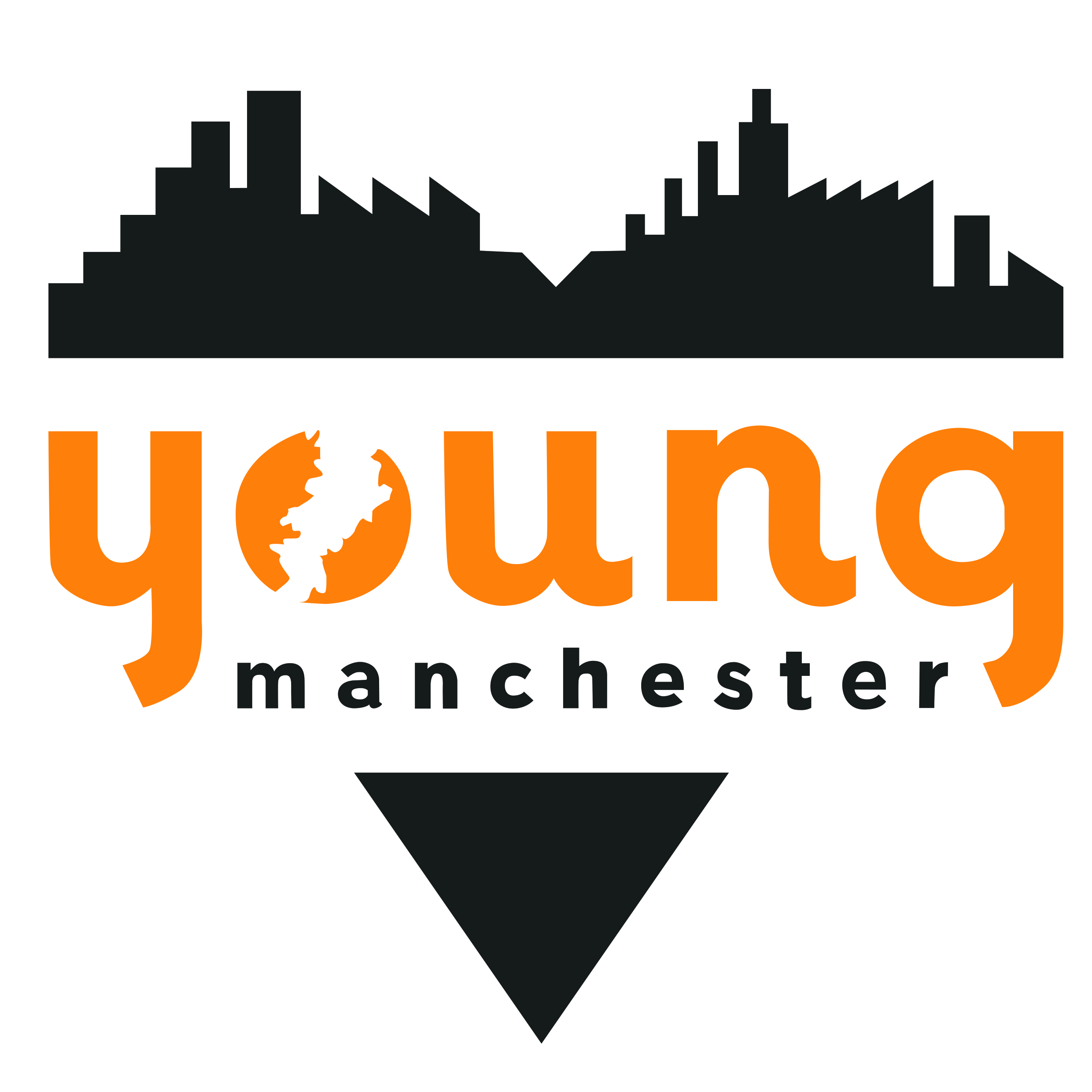 BBC Sport, Careers Outreach Event – Participant Information and Consent FormDay/date(s) of activity:  Thursday 28th October 2021Location:Type of activity/what the child or young person will be doing:Child or young person’s detailsParent or carer’s detailsIf there is an emergency, please contact (only fill in if different from the person named above)Do we need to know about any medical conditions, allergies or food requirements? (if yes, please provide details for the condition(s) and any medication needed).Is there any extra help or support we can provide (for example because of a disability)?Is there anything else you think we should know?Information for parents and carersYoung Manchester aims to provide a safe and enjoyable experience for every child or young person.To help do this, please note the following important information.All questions on the consent form must be completed and signed by the parent or carer before any child or young person takes part.Parents and carers must ensure they notify us of any changes to the information given on the form.Parents and carers must make arrangement for children to be brought to and from the activity safely and on time. If a parent or carer is not able to collect their child, they need to let us know in advance who will be doing so.We cannot take responsibility for any damaged clothing and/or personal items during the activity.Parents and carers should ensure children have sufficient water, food, clothing, sun lotion and medication (where appropriate) for the duration of the activity.I agree to (please tick): my child taking part in the stated activity Young Manchester keeping a record of this form for health and safety reasons any medical treatment that my child may need being given in an emergency Young Manchester using images of my son/daughter (as named above) in video recordings, for use in marketing and publicity, including but not limited to: social media, publications, website and elsewhere.  I consent to Young Manchester sharing these images with partners for the purposes of promoting joint projects.I understand that:My son/daughter’s images will be held in accordance with data protection legislation;Photographs/videos will not be held in excess of three years I can ask Young Manchester to stop using my son/daughter’s images at any time, in which case they will not be used in future marketing and publicity but may continue to appear in marketing and publicity already in circulation.I understand that my child needs to follow the behaviour code and any safety rules so that Young Manchester can keep them and other children and young people safe.Print nameSignatureDateChild or young personI agree to (please tick): taking part in the stated activity talk to my Activity Leader if I am not comfortable at any time during the activity so they can support me Young Manchester keeping a record of this form so they have the information they need to keep me safe during this activity receiving any emergency medical treatment that I may need Young Manchester using images of myself in video recordings, and/or photographs, for use in marketing and publicity, including but not limited to: social media, publications, website and elsewhere.  I consent to Young Manchester sharing these images with partners for the purposes of promoting joint projects.I understand that:my images will be held in accordance with data protection legislation;Photographs/videos will not be held in excess of three years I can ask Young Manchester to stop using my images at any time, in which case they will not be used in future marketing and publicity but may continue to appear in marketing and publicity already in circulation.I understand that:I need to follow the behaviour code and any safety rules so that Young Manchester can keep me and other children and young people safe.Print nameSignatureDateIntroduction to a day in sport media and journalismNational Football MuseumUrbis Building, Cathedral Gardens, Manchester, M4 3BGParticipating in activities such as taster workshops highlighting a day in a life of sport journalismHearing about the future opportunities at BBC Sport and the media industryDiscussing about their understanding about reporting roles at BBC Sport and the media industry: Age range 15-25 yearsName:Name:Home address:Home address:Postcode:Telephone number:Email:Date of birth:Date of birth:Name:Name:Home address:Home address:Relationship to you:Postcode:Telephone number:Email:Date of birth:Date of birth:Name:Name:Home address:Home address:Relationship to you:Postcode:Telephone number:Email:Date of birth:Date of birth: